Meine beste Bildgeschichte!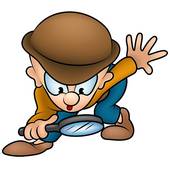 Betrachte die Bilder genau! Erzähle viele Einzelheiten!Halte eine sinnvolle Reigenfolge ein!GliederungEinleitung:  Wer – wo – wann – wie – was?   Gib den Personen Namen!	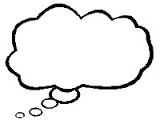 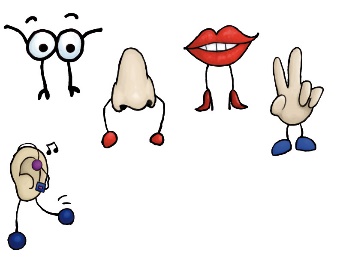 Hauptteil:    Ausführlich beschreiben! Was denken, sagen, hören, sehen, fühlen die Personen?  Schluss:  Finde ein passendes, sinnvolles, überraschendes Ende!Benutze viele Wiewörter! „Wie“ machen deine Personen die Dinge?Bleib in der gleichen Zeit (Gegenwart)! Gestalte deine Satzanfänge abwechslungsreich! Vermeide Wiederholungen!Wähle eine passende Überschrift! Verrate nicht zu viel! 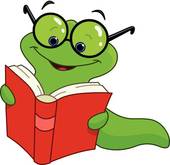 Lies dir die Geschichte in Ruhe durch! Such schwierige Wörter im Wörterbuch!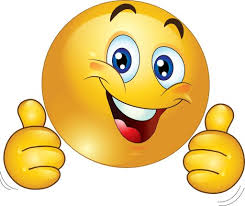                                         Checkliste noch einmal überprüfen und fertig! 